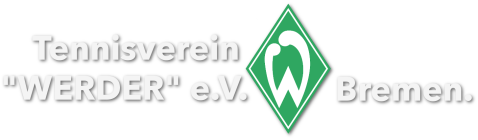 Die HallenordnungDie Tennishalle und alle im Gebäude weiter vorhandenen Räume sind Eigentum des TV „WERDER“ e. V. (TVW) und damit Eigentum der Mitglieder des TVW. Die Mitglieder des TVW sind in besonderer Weise an der Pflege, der Instandsetzung und dem Erhalt der Tennishalle und deren Nebenräume interessiert. Für Nichtmitglieder gelten die Vorgaben der Hallenordnung in gleicher Weise. Die Benutzung der Hallenplätze ist nur möglich, wenn die Spielzeit im System Book&Play reserviert worden ist (Einzelbuchung) oder die Zeit im Rahmen eines Abos im Voraus bezahlt worden ist. Das Hallenlicht ist dann automatisch geschaltet. Die Benutzung der Plätze ohne Reservierung und Licht ist verboten. Plätze und Zuwegungen innerhalb der Tennishalle dürfen ausschließlich mit Tennisschuhen mit glatter und heller Sohle (Hallenschuhen) benutzt werden. Betreten Sie die Halle erst, wenn Ihre gebuchte Zeit angefangen hat. So können Störungen vermieden werden. Es gilt die Uhrzeit, die die Uhr an Platz 2 anzeigt. Auf den Tennisplätzen, den Zugängen, den Umkleideräumen, den Toiletten und allen weiteren Räumen des Gebäudes insgesamt ist jeglicher Genuss von Alkohol und das Rauchen untersagt. Der Genuss von Softgetränke(Cola etc) und die Einnahme von Mahlzeiten ist auf den Tennisplätzen ebenfalls untersagt.   Das Mitführen von Haustieren (Katzen, Hunde usw.) ist in der Tennishalle einschließlich der inneren Zugänge und der Tribüne nicht erlaubt. Das gilt auch für die Umkleideräume und Toiletten. Lediglich die Vorräume (zwischen Umkleide und Halle) dürfen zur kurzzeitigen Unterbringung von Haustieren genutzt werden, soweit von diesen keine Belästigung für Nutzer der Tennishalle und deren Nebenräumen ausgeht.In den Umkleideräumen sind Schränke für die Mitglieder eingerichtet und vermietet worden, die zur Unterbringung der Tennisausrüstung dienen. Bei Verlusten übernimmt der Verein keine Haftung. Bitte keine Schuhe oder andere Gegenstände auf den Schränken lagern. Im Sommer sind die verschmutzten Tennisschuhe vor dem Eingang der Halle auszuziehen. Bitte achten Sie darauf, dass diese Vorgabe auch beim Punktspielbetrieb eingehalten wird und machen Sie auch fremde Spieler darauf aufmerksam.Bei der Nutzung der Umkleide- und Duschräume ist darauf zu achten, dass insbesondere nach dem Duschen der nasse Fußboden gewischt wird, um Risiken (nasser Boden) gerade für ältere Mitglieder zu reduzieren. Die Umkleide- und Duschräume sollten so verlassen werden, wie man / frau diese selbst beim Betreten vorzufinden wünscht.Zuwiderhandlungen kann der Vorstand mit einem Platzverweis ahnden. Auch sind entstandene Folgekosten (mindestens Euro 25,00) zu begleichen.Bremen, 31.08.2020Druckversion | Sitemap 
© Tennisverein Werder e.V. - Biermannstr. 1 - 28213 Bremen Tel. 0421 217161 oder Fax 0421 210893 - geschaeftsstelle@tv-werder.de 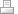 Login 